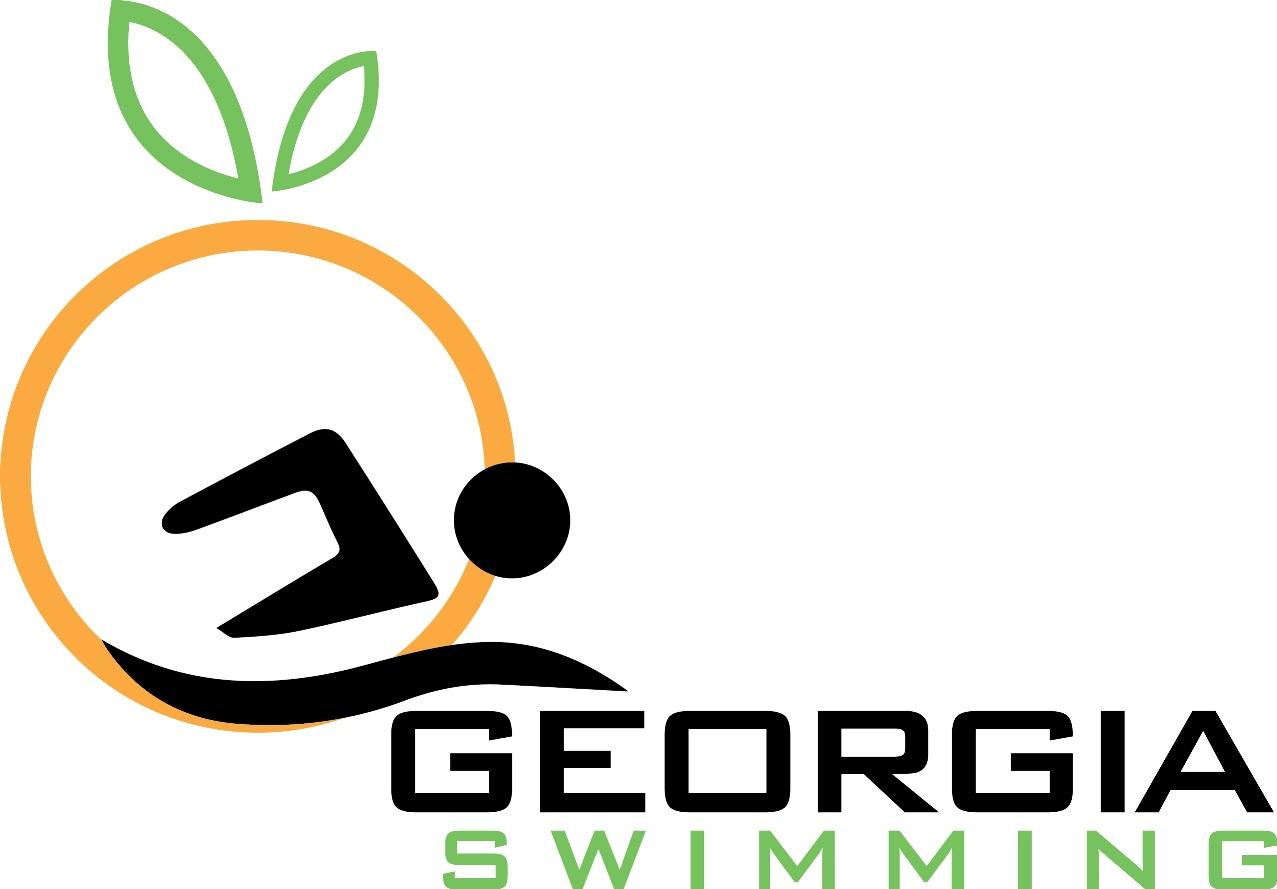 2018 Betsy Dunbar Award NominationNomination Period Opens: January 1, 2019Nomination Deadline: March 15, 2019An award of $1,000 will be presented every year to a Georgia swimmer who is currently in their fourth year of collegiate swimming. The Georgia Swimming Board of Directors will evaluate all nominees for this award on the basis of leadership, performance and academic achievement. To be nominated, the swimmer must have represented the Georgia LSC for their entire senior year prior to college and also every summer during their college career.Three letters of recommendation from the following must also be submitted along with this application. Applications without these attachments will not be considered.● Nominee’s Collegiate swimming coach● A faculty member from nominee’s college● A teammate from nominee’s college swim teamPlease complete this form and return to admin@gaswim.org. To be eligible for this award, the swimmer must have represented the Georgia Swimming LSC for their entire senior year prior to college and also every summer during their college career.Three letters of recommendation are required for nomination. One each from the nominee’s collegiate swimming coach, a faculty member from the nominee’s college and a teammate from the nominee’s swim team. Please provide the contact information for each below.Letters may be emailed to admin@gaswim.org.Nominator Contact InformationNominator Contact InformationFull NamePhoneEmailNominee Contact InformationNominee Contact InformationNominee Full NameUSAS ClubUSAS Registration NumberBirthdatePhoneCoachCoach’s EmailPlease list at least one sanctioned SC and LC meet in which the swimmer represented Georgia Swimming in during the nominee’s senior year in high school. Include the name, date, location of the meet, event swum and the time obtained. These items are available from the SWIMS database on the USA Swimming website.Please list at least one meet in which the swimmer represented Georgia Swimming during the summers of the nominee’s college career. Include the name, date, location of the meet, event swum and the time obtained. These items are available from the SWIMS database on the USA Swimming website.